Friends of Clennon Lakes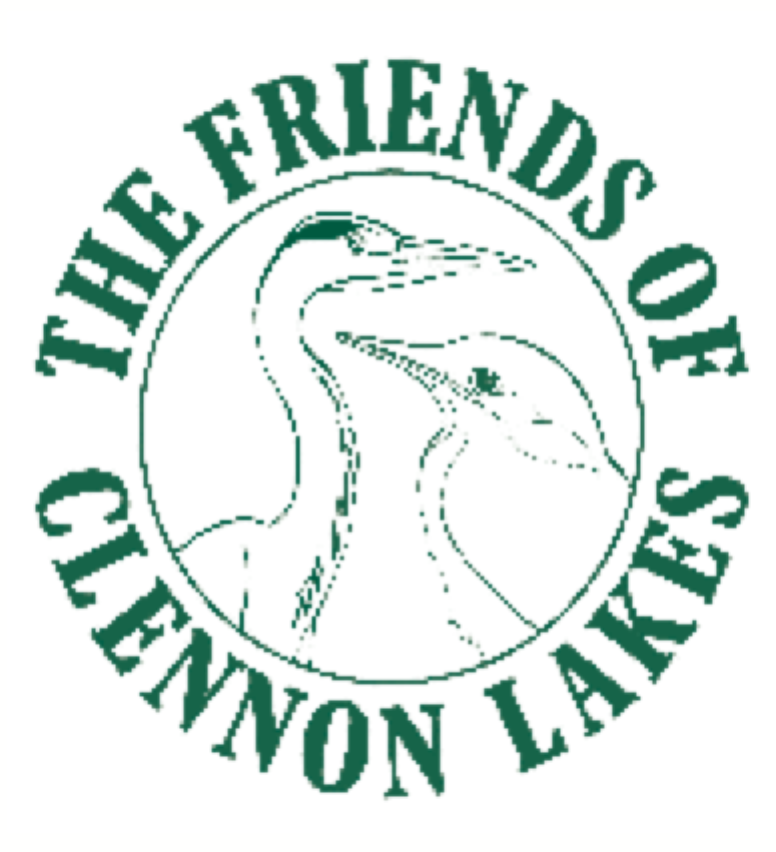 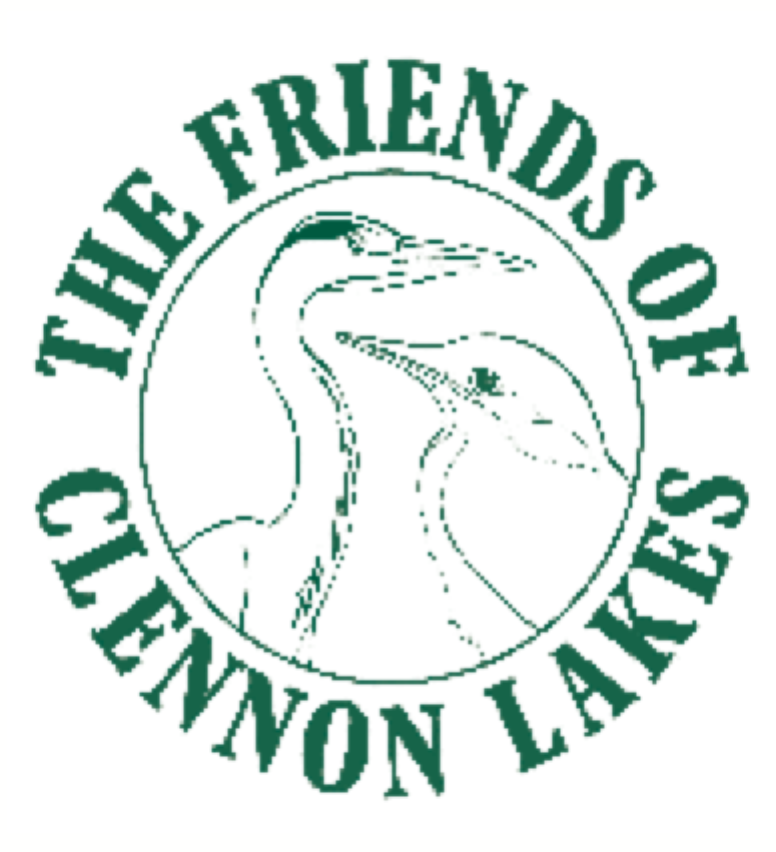 Membership FormAnnual minimum membership fee:           £2.00     per person                          £3.00   family (2 adults + children) renewal date is 1st January each yearName: ...................................................................................Address: ..........................................................................................................................................................................................................................Post Code: ..............................Phone No. ............................................................................e-mail address ..................................................................... A copy of Friends of Clennon Lakes (FoCL) Constitution can be obtained from the Secretary. All data held is purely for FoCL & will not be passed on to any third party.Contact Details:                                                                                                                                                                                               Secretary: Duncan Macdonalde-mail: Clennon-Lakes@Virginmedia.comM: 07493 102073Please return completed form & membership fee to The Treasurer: Teresa Macdonald, 2 Osney Gardens, Paignton, Devon. TQ4 5HB (cheques payable to “Friends of Clennon Lakes”)